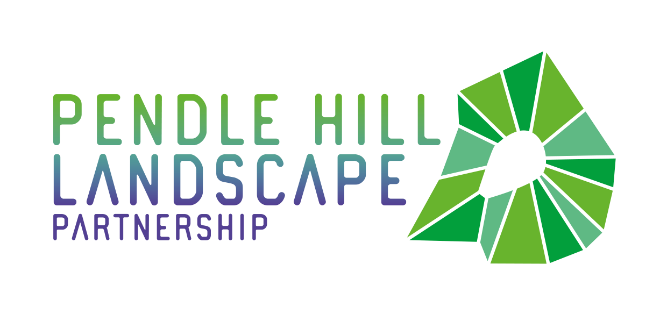 PRESS RELEASE 9th December 2019Local Heritage Projects Receive Grants from Pendle Hill FundThe Pendle Hill Fund has recently supported five different projects in its second year of activity within the Pendle Hill Landscape Partnership area – and is now preparing for the next application window in spring 2020. The projects, which will all be starting over the next few months, include: traditional boundary training for Young Farmers; a heritage project in Rimington; pond restoration at Spring Wood; benches and information boards along the newly opened stretch of Martholme Greenway; restoration of traditional black and white finger signposts and a residential activity trip for young people living in Pendle or Burnley. We have also seen great success as year 1 projects which received grant support from the Fund are now coming to an end. These have included encouraging more people to sing as part of the Pendle Hill song Fellowship run by the East Lancs Clarion Choir; a landscape arts project for refugees living locally and a series of heritage based trips led by Pennine Lancashire Community Farm. Locals and visitors alike can also now learn more about local nature within Roughlee through a new interpretation board, and about local history in Higham.The Pendle Hill Fund, which is supported by the National Lottery Heritage Fund, will reopen on Monday 6th April 2020 for applications of between £2000 and £10000 for projects focused on landscape, heritage and community engagement within the Pendle Hill Landscape Partnership area. More information can be found on our website www.pendlehillproject.com. The Pendle Hill Fund Small Grants Scheme will be launching in January 2020. Available for projects looking for funding support of up to £500.For more information about past projects or future ideas please email pendlehill.lp@lanacashire.gov.uk or call 01200 420 420.Image_1 caption:  Volunteer training session for Pendle Hill Song Fellowship led by East Lancs Clarion ChoirImage_2 caption: Rise Up Community activity session led by Community Arts by ZK, participants taking inspiration from the Pendle Hill landscape. EDITORS NOTES The Pendle Hill landscape partnership is led by the Forest of Bowland AONB.The partnership aims to:I. restore, enhance and conserve the heritage and landscape of Pendle HillII. reconnect people with their past and their landscapeIII. bring the two sides of the hill togetherIV. create a sustainable future for the environment, heritage and for visitors' experience of Pendle HillThe scheme was awarded a National Lottery grant of £1.8million by the National Lottery Heritage Fund in January 2018. These funds will be delivered from 2018-2022 and will be matched with a further £1m raised locally.The scheme is made up of a dozen projects which safeguard the area's wildlife and heritage and improve people's access to this popular countryside area. We will do this by providing opportunities for training and volunteering; by supporting research and devising creative and digital interpretation to inspire a new generation about our heritage; by restoring important landscape features, and by working with communities to re-tell the stories of radical Pendle people. The scheme will increase pride in this special place and raise aspirations amongst communities, and it will bring in new investment to support the environment and the economy.The Pendle Hill landscape partnership is supported by National Lottery players through the Heritage Fund and by the Forest of Bowland AONB. Partners include representatives of parish councils, the landowning and farming community, Pendle and Ribble Valley Borough Councils, Lancashire County Council, statutory bodies, tourism businesses and volunteers.Projects will be delivered by the AONB team, plus local delivery partners including In –Situ Arts, the Dry Stone Walling Association, Mid Pennine Arts and Ribble Rivers Trust.The Pendle Hill LP covers 120 square kilometres, stretching from Gisburn down to Whalley, and from Clitheroe across to Nelson and Padiham.The Hill is well known as a beauty spot and is heavily visited by residents of the local towns: it is a perfect place for walking and cycling. The area's heritage is dominated by the story of the Pendle Witches, but there are lots more stories to tell including the founding of the Quaker movement, non- conformists and radicals, Roman and Bronze Age settlers, medieval farming systems and early industrial developments. The network of dry stone walls and hedgerows give the area a distinctive feel, and the landscape is also important for its wild moorland, rare birds and woodlands.For further information contact the LP Scheme Manager cathy.hopley@lancashire.gov.uk on 07891 537835 / 01200 420420 Visit the project website at www.pendlehillproject.com  or visit our Facebook page 'Pendle Hill Project' for up to date news and views.About the Heritage FundThanks to National Lottery players, we invest money to help people across the UK explore, enjoy and protect the heritage they care about - from the archaeology under our feet to the historic parks and buildings we love, from precious memories and collections to rare wildlife. www.hlf.org.uk  Follow us on Twitter, Facebook and Instagram and use #HLFsupported 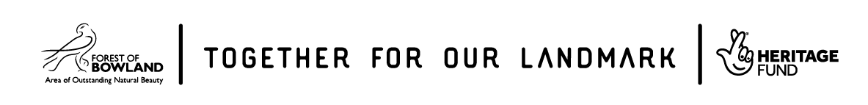 